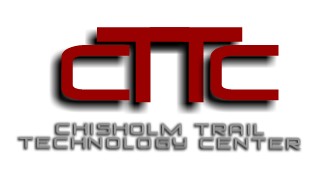 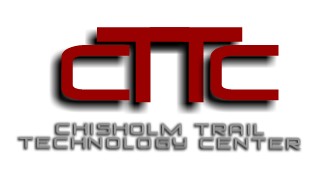 Chisholm Trail Technology center2018 – 2019 Adult Enrollment formChisholm Trail Technology center2018 – 2019 Adult Enrollment formChisholm Trail Technology center2018 – 2019 Adult Enrollment formChisholm Trail Technology center2018 – 2019 Adult Enrollment formChisholm Trail Technology center2018 – 2019 Adult Enrollment formChisholm Trail Technology center2018 – 2019 Adult Enrollment formApplicant InformationApplicant InformationApplicant InformationApplicant InformationApplicant InformationApplicant InformationStudent’s Full Name:Student’s Full Name:Student’s Full Name:Student’s Full Name:Student’s Full Name:Student’s Full Name:Date of birth:SSN:SSN:SSN:Gender:    Male     FemaleGender:    Male     FemaleCurrent address:Current address:Current address:Current address:Current address:Current address:City:State:State:State:ZIP Code:ZIP Code:Phone Number: Phone Number: Email: Email: Email: Email: Career Tech Class Level:   1st yr     2nd yr      3rd yrCareer Tech Class Level:   1st yr     2nd yr      3rd yrCircle Session:       AM         PM       Full DayCircle Session:       AM         PM       Full DayCircle Session:       AM         PM       Full DayCircle Session:       AM         PM       Full DayName of previous post-secondary, area of study, and date(s) attended (includes CTTC):																				Name of previous post-secondary, area of study, and date(s) attended (includes CTTC):																				Name of previous post-secondary, area of study, and date(s) attended (includes CTTC):																				Name of previous post-secondary, area of study, and date(s) attended (includes CTTC):																				Name of previous post-secondary, area of study, and date(s) attended (includes CTTC):																				Name of previous post-secondary, area of study, and date(s) attended (includes CTTC):																				Please Note: Students not residing in and/or attending high school in the Chisholm Trail Technology Center School District must pay out-of-district tuition.Please Note: Chisholm Trail Technology Center’s Daytime programs and activities are not available to a registered sex offender under Oklahoma’s Sex Offender’s Registration Act.Please Note: Students not residing in and/or attending high school in the Chisholm Trail Technology Center School District must pay out-of-district tuition.Please Note: Chisholm Trail Technology Center’s Daytime programs and activities are not available to a registered sex offender under Oklahoma’s Sex Offender’s Registration Act.Please Note: Students not residing in and/or attending high school in the Chisholm Trail Technology Center School District must pay out-of-district tuition.Please Note: Chisholm Trail Technology Center’s Daytime programs and activities are not available to a registered sex offender under Oklahoma’s Sex Offender’s Registration Act.Please Note: Students not residing in and/or attending high school in the Chisholm Trail Technology Center School District must pay out-of-district tuition.Please Note: Chisholm Trail Technology Center’s Daytime programs and activities are not available to a registered sex offender under Oklahoma’s Sex Offender’s Registration Act.Please Note: Students not residing in and/or attending high school in the Chisholm Trail Technology Center School District must pay out-of-district tuition.Please Note: Chisholm Trail Technology Center’s Daytime programs and activities are not available to a registered sex offender under Oklahoma’s Sex Offender’s Registration Act.Please Note: Students not residing in and/or attending high school in the Chisholm Trail Technology Center School District must pay out-of-district tuition.Please Note: Chisholm Trail Technology Center’s Daytime programs and activities are not available to a registered sex offender under Oklahoma’s Sex Offender’s Registration Act.Emergency and Follow-up Contact InformationEmergency and Follow-up Contact InformationEmergency and Follow-up Contact InformationEmergency and Follow-up Contact InformationEmergency and Follow-up Contact InformationEmergency and Follow-up Contact InformationPrimary Emergency Contact Name:Primary Emergency Contact Name:Primary Emergency Contact Name:Primary Emergency Contact Name:Primary Emergency Contact Name:Primary Emergency Contact Name:Address:Address:Address:Relationship to student:Relationship to student:Relationship to student:City:State:State:State:ZIP Code:ZIP Code:Cell #:Home #:Home #:Home #:Work #: Work #: Email: Email: Email: Email: Email: Email: We may use some, or all, of the following ways to contact you in an emergency and occasionally for events. Please mark the ways you would like to be contacted. Standard text message rates may apply based on your cell phone plan. We may use some, or all, of the following ways to contact you in an emergency and occasionally for events. Please mark the ways you would like to be contacted. Standard text message rates may apply based on your cell phone plan. We may use some, or all, of the following ways to contact you in an emergency and occasionally for events. Please mark the ways you would like to be contacted. Standard text message rates may apply based on your cell phone plan. We may use some, or all, of the following ways to contact you in an emergency and occasionally for events. Please mark the ways you would like to be contacted. Standard text message rates may apply based on your cell phone plan. We may use some, or all, of the following ways to contact you in an emergency and occasionally for events. Please mark the ways you would like to be contacted. Standard text message rates may apply based on your cell phone plan. We may use some, or all, of the following ways to contact you in an emergency and occasionally for events. Please mark the ways you would like to be contacted. Standard text message rates may apply based on your cell phone plan. Will you be requesting financial assistance?       Yes       No  If yes, please check the assistance you will be requesting:     	Pell Grant	Veteran’s Benefits		Vocational Rehabilitation		BIA/Concho		WIA		Workman’s Compensation		Oklahoma’s Promise		Senior Tuition Waiver      	Other: 											Sponsoring Industry: If employer is paying for, reimbursing or allowing time off to attend work-related instruction.Name and address of employer:																											Will you be requesting financial assistance?       Yes       No  If yes, please check the assistance you will be requesting:     	Pell Grant	Veteran’s Benefits		Vocational Rehabilitation		BIA/Concho		WIA		Workman’s Compensation		Oklahoma’s Promise		Senior Tuition Waiver      	Other: 											Sponsoring Industry: If employer is paying for, reimbursing or allowing time off to attend work-related instruction.Name and address of employer:																											Will you be requesting financial assistance?       Yes       No  If yes, please check the assistance you will be requesting:     	Pell Grant	Veteran’s Benefits		Vocational Rehabilitation		BIA/Concho		WIA		Workman’s Compensation		Oklahoma’s Promise		Senior Tuition Waiver      	Other: 											Sponsoring Industry: If employer is paying for, reimbursing or allowing time off to attend work-related instruction.Name and address of employer:																											Will you be requesting financial assistance?       Yes       No  If yes, please check the assistance you will be requesting:     	Pell Grant	Veteran’s Benefits		Vocational Rehabilitation		BIA/Concho		WIA		Workman’s Compensation		Oklahoma’s Promise		Senior Tuition Waiver      	Other: 											Sponsoring Industry: If employer is paying for, reimbursing or allowing time off to attend work-related instruction.Name and address of employer:																											Will you be requesting financial assistance?       Yes       No  If yes, please check the assistance you will be requesting:     	Pell Grant	Veteran’s Benefits		Vocational Rehabilitation		BIA/Concho		WIA		Workman’s Compensation		Oklahoma’s Promise		Senior Tuition Waiver      	Other: 											Sponsoring Industry: If employer is paying for, reimbursing or allowing time off to attend work-related instruction.Name and address of employer:																											Will you be requesting financial assistance?       Yes       No  If yes, please check the assistance you will be requesting:     	Pell Grant	Veteran’s Benefits		Vocational Rehabilitation		BIA/Concho		WIA		Workman’s Compensation		Oklahoma’s Promise		Senior Tuition Waiver      	Other: 											Sponsoring Industry: If employer is paying for, reimbursing or allowing time off to attend work-related instruction.Name and address of employer:																											Additional InformationAdditional InformationAdditional InformationAdditional InformationAdditional InformationAdditional InformationPlease check indicating that permission is granted to Chisholm Trail Technology Center:    Yes       No     To transfer and/or release student’s confidential information contained in any/all portions of the student’s records to educational institutions, present or prospective employers, social service agencies, mental health professionals, or sponsoring agencies deemed appropriate. I understand this authorization will continue until revoked in writing and delivered to the CTTC Counselor.     Yes        No     To use this student’s name, photograph, voice or video image on promotional/instructional/educational materials and websites, school presentations, interactive television, and publication of honors and awards. All claims for compensation for such use are waived.Please check indicating that permission is granted to Chisholm Trail Technology Center:    Yes       No     To transfer and/or release student’s confidential information contained in any/all portions of the student’s records to educational institutions, present or prospective employers, social service agencies, mental health professionals, or sponsoring agencies deemed appropriate. I understand this authorization will continue until revoked in writing and delivered to the CTTC Counselor.     Yes        No     To use this student’s name, photograph, voice or video image on promotional/instructional/educational materials and websites, school presentations, interactive television, and publication of honors and awards. All claims for compensation for such use are waived.Please check indicating that permission is granted to Chisholm Trail Technology Center:    Yes       No     To transfer and/or release student’s confidential information contained in any/all portions of the student’s records to educational institutions, present or prospective employers, social service agencies, mental health professionals, or sponsoring agencies deemed appropriate. I understand this authorization will continue until revoked in writing and delivered to the CTTC Counselor.     Yes        No     To use this student’s name, photograph, voice or video image on promotional/instructional/educational materials and websites, school presentations, interactive television, and publication of honors and awards. All claims for compensation for such use are waived.Please check indicating that permission is granted to Chisholm Trail Technology Center:    Yes       No     To transfer and/or release student’s confidential information contained in any/all portions of the student’s records to educational institutions, present or prospective employers, social service agencies, mental health professionals, or sponsoring agencies deemed appropriate. I understand this authorization will continue until revoked in writing and delivered to the CTTC Counselor.     Yes        No     To use this student’s name, photograph, voice or video image on promotional/instructional/educational materials and websites, school presentations, interactive television, and publication of honors and awards. All claims for compensation for such use are waived.Please check indicating that permission is granted to Chisholm Trail Technology Center:    Yes       No     To transfer and/or release student’s confidential information contained in any/all portions of the student’s records to educational institutions, present or prospective employers, social service agencies, mental health professionals, or sponsoring agencies deemed appropriate. I understand this authorization will continue until revoked in writing and delivered to the CTTC Counselor.     Yes        No     To use this student’s name, photograph, voice or video image on promotional/instructional/educational materials and websites, school presentations, interactive television, and publication of honors and awards. All claims for compensation for such use are waived.Please check indicating that permission is granted to Chisholm Trail Technology Center:    Yes       No     To transfer and/or release student’s confidential information contained in any/all portions of the student’s records to educational institutions, present or prospective employers, social service agencies, mental health professionals, or sponsoring agencies deemed appropriate. I understand this authorization will continue until revoked in writing and delivered to the CTTC Counselor.     Yes        No     To use this student’s name, photograph, voice or video image on promotional/instructional/educational materials and websites, school presentations, interactive television, and publication of honors and awards. All claims for compensation for such use are waived.AN ENROLLMENT FEE OF $20 IS DUE UPON SUBMISSION OF THIS APPLICATION.AN ENROLLMENT FEE OF $20 IS DUE UPON SUBMISSION OF THIS APPLICATION.AN ENROLLMENT FEE OF $20 IS DUE UPON SUBMISSION OF THIS APPLICATION.AN ENROLLMENT FEE OF $20 IS DUE UPON SUBMISSION OF THIS APPLICATION.AN ENROLLMENT FEE OF $20 IS DUE UPON SUBMISSION OF THIS APPLICATION.AN ENROLLMENT FEE OF $20 IS DUE UPON SUBMISSION OF THIS APPLICATION.Student: I have read and understand this enrollment packet and will comply with all CTTC rules and policies.Signature of Student/Applicant:Student: I have read and understand this enrollment packet and will comply with all CTTC rules and policies.Signature of Student/Applicant:Student: I have read and understand this enrollment packet and will comply with all CTTC rules and policies.Signature of Student/Applicant:Student: I have read and understand this enrollment packet and will comply with all CTTC rules and policies.Signature of Student/Applicant:Student: I have read and understand this enrollment packet and will comply with all CTTC rules and policies.Signature of Student/Applicant:Date:Career MajorsCareer MajorsCareer MajorsCareer MajorsCareer MajorsAutomotive services TechnologyAutomotive services TechnologyDigital Technologies, Inc.Digital Technologies, Inc.Health Careers Certification      Automotive Services Technician995 hours      Automotive Services Technician995 hours     Full-Charge Bookkeeper960 hours     Full-Charge Bookkeeper960 hours     Basic Medical Assistant (Back Office)795 hours      Administrative Assistant600 hours      Administrative Assistant600 hoursNursing Assistant542 hoursCABINETMAKERCABINETMAKER      Medical Office Assistant  (Front Office)900 hours      Medical Office Assistant  (Front Office)900 hours      Multi-Skilled Aide651 hours     Cabinetmaker (AM only)780 hours     Cabinetmaker (AM only)780 hours      Digital Information Specialist960 hours      Digital Information Specialist960 hours Registered Medical Assistant	1050 Hours    	
Adults Only-Full Day Enrollment recommended.      Graphic Design Specialist840 hours      Graphic Design Specialist840 hours   Cosmetology   Cosmetology      Desktop Publishing/Graphic Designer600 hours      Desktop Publishing/Graphic Designer600 hours     Practical Nurse (PN)1463 hours     Cosmetologist1500 hours     Cosmetologist1500 hours     Esthetician (if space is available)600 hours     Esthetician (if space is available)600 hoursWeldingWeldingComputer Repair & Networking     Master Instructor1000 hours     Master Instructor1000 hours     Combination Welder900 hours     Combination Welder900 hours     Computer Network Technician1020 hoursNail Technician (if space is available)600 hoursNail Technician (if space is available)600 hours     Network Security Professional1260 hoursPlease check the following information to be utilized for Student Accounting purposes:Please check the following information to be utilized for Student Accounting purposes:Please check the following information to be utilized for Student Accounting purposes:Please check the following information to be utilized for Student Accounting purposes:Please check the following information to be utilized for Student Accounting purposes:GenderMaleFemaleSpanish DescentYesNoCitizenshipYes, U.S. citizenNo, Citizen StatusRace Codes (Check all that apply.)American Indian or        Native AlaskanAsianAfrican AmericanHispanicCaucasianRace Codes (Check all that apply.)American Indian or        Native AlaskanAsianAfrican AmericanHispanicCaucasianMarital StatusSingle MarriedDivorcedSeparatedLegally SeparatedWidowedMarried, Spouse DisabledEducation LevelLess than High School DegreeHS Graduate    Date:	              School:			              GED:  State         Date:	               Some College, No Degree              Technical Diploma              Highest College Degree              Associate          Bachelor              Master              DoctorateEconomic Disadvantage(Receive assistance)        Free/Reduced Lunch        Food Stamps        Medicare/Medicaid        Social Security Income        Workforce Investment Act (WIA)        Unemployed        Temporary Aid for Needy Families (TANF)        Grants (need-based)        PELL Grant (Federal Financial Aid)        Poverty Level (DHS and Dept. of Commerce)        Other: Economic Disadvantage(Receive assistance)        Free/Reduced Lunch        Food Stamps        Medicare/Medicaid        Social Security Income        Workforce Investment Act (WIA)        Unemployed        Temporary Aid for Needy Families (TANF)        Grants (need-based)        PELL Grant (Federal Financial Aid)        Poverty Level (DHS and Dept. of Commerce)        Other: Disability        Not Disabled        Mental Retardation        Hearing Impaired 
               (includes deafness)        Visually Impaired 
              (includes blindness)        Seriously Emotionally Disturbed        Orthopedically Impaired        Other Health Impaired        Specific Learning Disability        Autism        Head InjuryDisability        Not Disabled        Mental Retardation        Hearing Impaired 
               (includes deafness)        Visually Impaired 
              (includes blindness)        Seriously Emotionally Disturbed        Orthopedically Impaired        Other Health Impaired        Specific Learning Disability        Autism        Head InjuryOther Special GroupsLimited English ProficiencyDropout, Potential DropoutDependent ChildrenNames and ages:											Is student a single parent?	Yes		NoIs student a displaced homemaker?    	Yes		Nonon-discrimination policyChisholm Trail Technology Center does not discriminate on the basis of race, color, national origin, sex, disability or age in its programs or activities.  Inquiries concerning this policy may be directed to Ronda Simpson, Principal; Judy Schaffler, Business Manager; or Paul Hursh, BIS Director.
 Chisholm Trail Technology Center, 283 State Hwy 33, Omega, OK  73764.               Telephone:  (405) 729-8324.non-discrimination policyChisholm Trail Technology Center does not discriminate on the basis of race, color, national origin, sex, disability or age in its programs or activities.  Inquiries concerning this policy may be directed to Ronda Simpson, Principal; Judy Schaffler, Business Manager; or Paul Hursh, BIS Director.
 Chisholm Trail Technology Center, 283 State Hwy 33, Omega, OK  73764.               Telephone:  (405) 729-8324.non-discrimination policyChisholm Trail Technology Center does not discriminate on the basis of race, color, national origin, sex, disability or age in its programs or activities.  Inquiries concerning this policy may be directed to Ronda Simpson, Principal; Judy Schaffler, Business Manager; or Paul Hursh, BIS Director.
 Chisholm Trail Technology Center, 283 State Hwy 33, Omega, OK  73764.               Telephone:  (405) 729-8324.non-discrimination policyChisholm Trail Technology Center does not discriminate on the basis of race, color, national origin, sex, disability or age in its programs or activities.  Inquiries concerning this policy may be directed to Ronda Simpson, Principal; Judy Schaffler, Business Manager; or Paul Hursh, BIS Director.
 Chisholm Trail Technology Center, 283 State Hwy 33, Omega, OK  73764.               Telephone:  (405) 729-8324.non-discrimination policyChisholm Trail Technology Center does not discriminate on the basis of race, color, national origin, sex, disability or age in its programs or activities.  Inquiries concerning this policy may be directed to Ronda Simpson, Principal; Judy Schaffler, Business Manager; or Paul Hursh, BIS Director.
 Chisholm Trail Technology Center, 283 State Hwy 33, Omega, OK  73764.               Telephone:  (405) 729-8324.Steps for Post-Secondary (Adult) ApplicantsComplete and sign all portions of the Adult Application Form. Provide official government issued photo identification. (Example: current Driver’s License)Provide 2 official copies of high school and college transcripts or GED Certificate. Set up assessments with CTTC 405.729.8324Take Interest Assessment and Academic Assessment (except PN, Pre-Nursing, and TANF applicants).Pre-Nursing Applicants: Applicants are required to sit for the PN TEAS VI assessment prior to enrollment.  There is a $55 fee to sit for the assessment which is given the first Tuesday of each month.  Practical Nursing Applicants: Submit the PN application instead of this application. You will be required to take the TEAS VI Assessment, once all parts of the application are received at CTTC. TANF Applicants: Submit results for Career Ready 101/KeyTrain Pre-assessments, and COPS/CAPS/COPES Interest Inventory. Meet with CTTC Counselor/CTTC Instructor as requested. Complete and sign Adult Enrollment Form upon acceptance to the career major. Financial Aid Applicants:Applicants must complete the FAFSA application online @ www.fafsa.govChisholm Trail Technology Center’s Federal School Code is 030511Contact our Financial Aid Office with questions or assistance. Meet with Student Account Manager for payment or to set up a payment plan. Steps for Post-Secondary (Adult) ApplicantsComplete and sign all portions of the Adult Application Form. Provide official government issued photo identification. (Example: current Driver’s License)Provide 2 official copies of high school and college transcripts or GED Certificate. Set up assessments with CTTC 405.729.8324Take Interest Assessment and Academic Assessment (except PN, Pre-Nursing, and TANF applicants).Pre-Nursing Applicants: Applicants are required to sit for the PN TEAS VI assessment prior to enrollment.  There is a $55 fee to sit for the assessment which is given the first Tuesday of each month.  Practical Nursing Applicants: Submit the PN application instead of this application. You will be required to take the TEAS VI Assessment, once all parts of the application are received at CTTC. TANF Applicants: Submit results for Career Ready 101/KeyTrain Pre-assessments, and COPS/CAPS/COPES Interest Inventory. Meet with CTTC Counselor/CTTC Instructor as requested. Complete and sign Adult Enrollment Form upon acceptance to the career major. Financial Aid Applicants:Applicants must complete the FAFSA application online @ www.fafsa.govChisholm Trail Technology Center’s Federal School Code is 030511Contact our Financial Aid Office with questions or assistance. Meet with Student Account Manager for payment or to set up a payment plan. Steps for Post-Secondary (Adult) ApplicantsComplete and sign all portions of the Adult Application Form. Provide official government issued photo identification. (Example: current Driver’s License)Provide 2 official copies of high school and college transcripts or GED Certificate. Set up assessments with CTTC 405.729.8324Take Interest Assessment and Academic Assessment (except PN, Pre-Nursing, and TANF applicants).Pre-Nursing Applicants: Applicants are required to sit for the PN TEAS VI assessment prior to enrollment.  There is a $55 fee to sit for the assessment which is given the first Tuesday of each month.  Practical Nursing Applicants: Submit the PN application instead of this application. You will be required to take the TEAS VI Assessment, once all parts of the application are received at CTTC. TANF Applicants: Submit results for Career Ready 101/KeyTrain Pre-assessments, and COPS/CAPS/COPES Interest Inventory. Meet with CTTC Counselor/CTTC Instructor as requested. Complete and sign Adult Enrollment Form upon acceptance to the career major. Financial Aid Applicants:Applicants must complete the FAFSA application online @ www.fafsa.govChisholm Trail Technology Center’s Federal School Code is 030511Contact our Financial Aid Office with questions or assistance. Meet with Student Account Manager for payment or to set up a payment plan. Steps for Post-Secondary (Adult) ApplicantsComplete and sign all portions of the Adult Application Form. Provide official government issued photo identification. (Example: current Driver’s License)Provide 2 official copies of high school and college transcripts or GED Certificate. Set up assessments with CTTC 405.729.8324Take Interest Assessment and Academic Assessment (except PN, Pre-Nursing, and TANF applicants).Pre-Nursing Applicants: Applicants are required to sit for the PN TEAS VI assessment prior to enrollment.  There is a $55 fee to sit for the assessment which is given the first Tuesday of each month.  Practical Nursing Applicants: Submit the PN application instead of this application. You will be required to take the TEAS VI Assessment, once all parts of the application are received at CTTC. TANF Applicants: Submit results for Career Ready 101/KeyTrain Pre-assessments, and COPS/CAPS/COPES Interest Inventory. Meet with CTTC Counselor/CTTC Instructor as requested. Complete and sign Adult Enrollment Form upon acceptance to the career major. Financial Aid Applicants:Applicants must complete the FAFSA application online @ www.fafsa.govChisholm Trail Technology Center’s Federal School Code is 030511Contact our Financial Aid Office with questions or assistance. Meet with Student Account Manager for payment or to set up a payment plan. Steps for Post-Secondary (Adult) ApplicantsComplete and sign all portions of the Adult Application Form. Provide official government issued photo identification. (Example: current Driver’s License)Provide 2 official copies of high school and college transcripts or GED Certificate. Set up assessments with CTTC 405.729.8324Take Interest Assessment and Academic Assessment (except PN, Pre-Nursing, and TANF applicants).Pre-Nursing Applicants: Applicants are required to sit for the PN TEAS VI assessment prior to enrollment.  There is a $55 fee to sit for the assessment which is given the first Tuesday of each month.  Practical Nursing Applicants: Submit the PN application instead of this application. You will be required to take the TEAS VI Assessment, once all parts of the application are received at CTTC. TANF Applicants: Submit results for Career Ready 101/KeyTrain Pre-assessments, and COPS/CAPS/COPES Interest Inventory. Meet with CTTC Counselor/CTTC Instructor as requested. Complete and sign Adult Enrollment Form upon acceptance to the career major. Financial Aid Applicants:Applicants must complete the FAFSA application online @ www.fafsa.govChisholm Trail Technology Center’s Federal School Code is 030511Contact our Financial Aid Office with questions or assistance. Meet with Student Account Manager for payment or to set up a payment plan. FOR OFFICE USE ONLY Date Application Received:  							   Start Date: 					Student Status:         Regular         Probationary         ProvisionalCTTC Class Level:                 1st year                   2nd year                   3rd year   CTTC Counselor Verification:CTTC Staff: Please initial and date any information entered below. Delayed Start  -  Start Date:                                          Total Hours Enrolled:    Advanced Standing Credit  -  # of Original Career Major Hours:                                # of Advanced Standing Hours Awarded:                                                          Total # of Hours to Complete Career Major:                  Origin of Advanced Standing Hours:Dropped Prior to Year End  -  Drop Date:                           Reason for Dropping:                 Leave of Absence (LOA) LOA Start Date:                                Anticipated Return Date:                                           Return Date:    Non-Consecutive Days of Leave (if applicable):Reason for LOA:Competencies/Completion  -  Competencies Earned:Completion of Competencies Date:Career Major Completed:Completion Date:Notes/Additional Comments -